Декабрь 2023 ГОДАВ декабре 2023 года мониторинг атмосферного воздуха осуществлялся Учреждением на базе четырех стационарных постов контроля загрязнения атмосферного воздуха (ПКЗ).Состояние атмосферного воздуха на территории муниципального образования город Краснодар по данным     ПКЗ-1, ПКЗ-2, ПКЗ-3, ПКЗ-4Концентрации загрязняющих веществ по данным ПКЗ-1, ПКЗ-2, ПКЗ-3, ПКЗ-4 за декабрь 2023 года представлены             в таблицах № 1, 2, 3, 4.Таблица № 1. Средние концентрации загрязняющих веществ согласно данным ПКЗ-1Таблица № 2. Средние концентрации загрязняющих веществ согласно данным ПКЗ-2Таблица № 3. Средние концентрации загрязняющих веществ согласно данным ПКЗ-3Таблица № 4. Средние концентрации загрязняющих веществ согласно данным ПКЗ-4Информация о зафиксированных среднесуточных концентрациях загрязняющих веществ в атмосферном воздухе по данным ПКЗ-1, ПКЗ-2, ПКЗ-3, ПКЗ-4 за декабрь 2023 г. представлена на рисунке 1, 2, 3, 4.Рисунок 1 График среднесуточных значений концентраций загрязняющих веществ в атмосферном воздухе к ПДКс.с. в период с 01.12.2023 г. по 31.12.2023 г. ПКЗ-1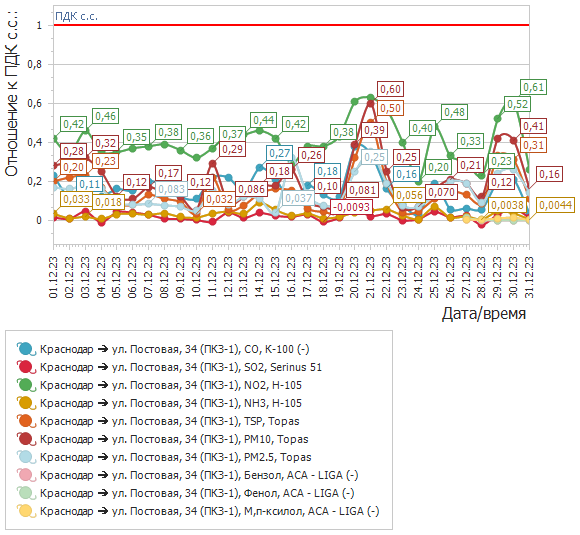 Рисунок 2 График среднесуточных значений концентраций загрязняющих веществ в атмосферном воздухе к ПДКс.с.  в период с 01.12.2023 г. по 31.12.2023 г. ПКЗ-2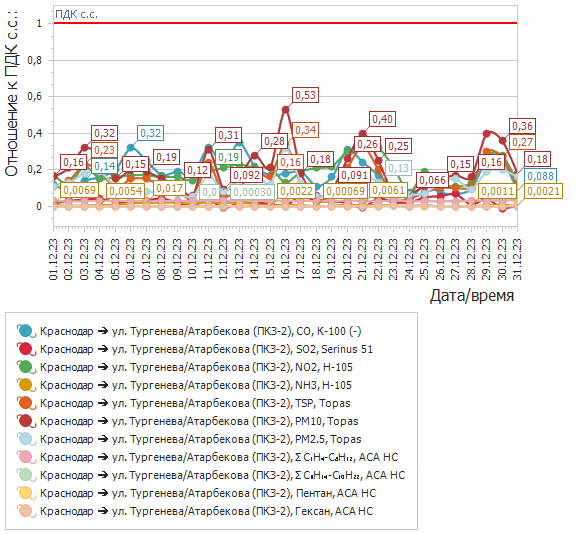 Рисунок 3 График среднесуточных значений концентраций загрязняющих веществ в атмосферном воздухе к ПДКс.с.  в период с 01.12.2023 г. по 31.12.2023 г. ПКЗ-3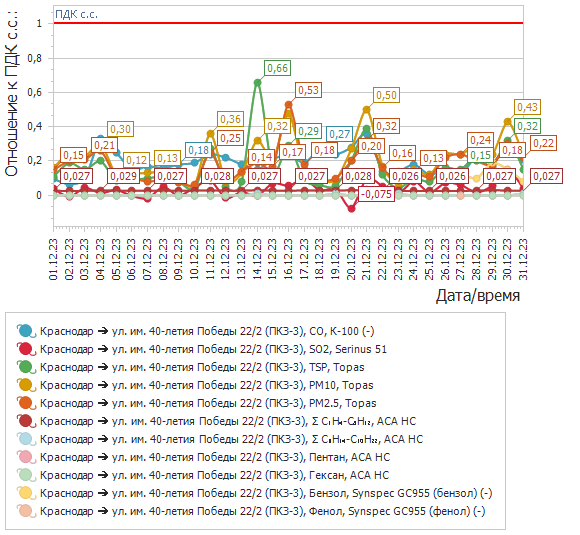 Рисунок 4 График среднесуточных значений концентраций загрязняющих веществ в атмосферном воздухе к ПДКс.с.  в период с 01.12.2023 г. по 31.12.2023 г. ПКЗ-4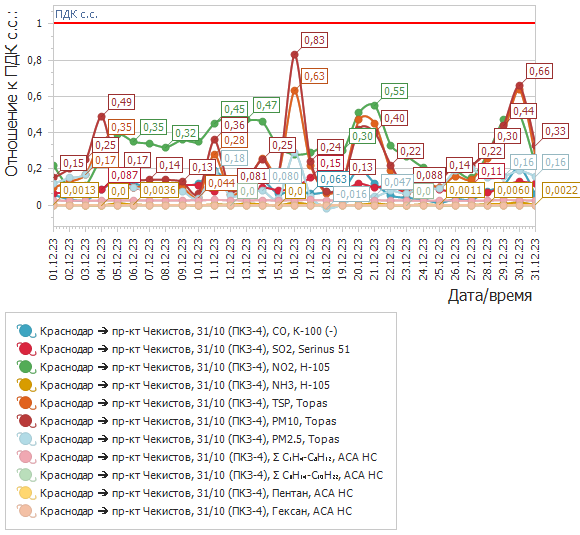 Средний уровень показателя гамма-фона за рассматриваемый период составил: ПКЗ-1 – 10,4 мкР/час, ПКЗ-2 – 16,15 мкР/час,  ПКЗ-3 – 10,2 мкР/час, ПКЗ-4 – 9,4 мкР/час.Директор учреждения	                                                                                                                       Е.А.ВечеркаА.Г.ЩёкинВ.В.ПрозороваН.Г.Зенченко2557094ВеществоУглерода оксид (CO)Азота оксид (NO)Азота диоксид (NO2)Аммиак (NH3 )Сера диоксид (SO2)Сероводород (H2S)Взв. частицы, мг/м3Взв. частицы,РМ1 мг//м3Взв. частицы, РМ2,5мг м3Взв. частицы, РМ10мг/м3Сумма углеводородов (СНх)Сумма углеводородов за вычетом метана (НСН)Метан (СН4)Фенол С6Н6ОСредняя концентрация, мг/м30,50,0470,0400,0030,00100,00070,02230,002070,004970,01211,30,11,10,00001ПДКс.с., мг/м33-0,10,10,05-0,15-0,0350,06---0,006БензолС6Н6ТолуолС7Н8Этилбензол С8Н10М,п ксилолС8Н10О-ксилол С8Н10СтиролС8Н8Хлорбензол С6Н5 CL0,000040,002980,000150,000250,000800,000720,001730,06--0,04---ВеществоУглерода оксид COАзота оксидNOАзота диоксид NO2Аммиак   NH3Серы диоксид    SO2Сероводород H2SВзв. частицыВзв. частицы,РМ1 Взв. частицы, РМ2,5 Взв. частицы, РМ10МетанСН4Средняя концентрация, мг/м30,50,0190,0190,0010,00120,00090,02190,001900,004460,01221,436ПДКс.с., мг/м33-0,10,10,05-0,15-0,0350,06-ВеществоС2Н6ЭтанС3Н8ПропанС4Н10ИзобутанС4Н10БутанС5Н12ПентанС5Н12Изо-пентанС6Н14ГексанС7Н16ГептанС8Н18ОктанС9Н20НонанС10Н22ДеканС1Н4-С5Н12С6Н14-С10Н22Средняя концентрация, мг/м30,0020,0000,0000,0000,0130,0000,0010,0000,0000,0000,0001,4510,001ПДКс.с., мг/м3----25-7----505ВеществоУглерода оксидCOСеры диоксид    SO2Сероводород H2SВзв. частицыВзв. частицы,РМ1Взв. частицы, РМ2,5Взв. частицы, РМ10МетанСН4С2Н6ЭтанС3Н8ПропанС4Н10ИзобутанС4Н10БутанСредняя концентрация, мг/м30,60,00190,00110,02370,003100,006160,01251,3750,0020,0000,0000,000ПДКс.с., мг/м330,05-0,15-0,0350,06-----ВеществоС8Н10ЭтилбензолС8Н10О-ксилолС5Н12ПентанС5Н12Изо-пентанС6Н14ГексанС7Н16ГептанС6Н6БензолС8Н18ОктанС9Н20НонанФенолТолуолС10Н22ДеканС1Н4-С5Н12С6Н14-С10Н22Средняя концентрация, мг/м30,0010,0020,0000,0020,0000,0070,0080,0000,0000,0000,0000,0001,3790,007ПДКс.с., мг/м3-25-7-------505ВеществоУглерода оксид COАзота оксидNOАзота диоксид NO2Аммиак   NH3Серы диоксид    SO2Сероводород H2SВзв. частицыВзв. частицы,РМ1 Взв. частицы, РМ2,5 Взв. частицы, РМ10МетанСН4Средняя концентрация, мг/м30,30,0280,0320,0000,00500,00000,03120,001340,003760,01461,352ПДКс.с., мг/м33-0,10,10,05-0,15-0,0350,06-ВеществоС2Н6ЭтанС3Н8ПропанС4Н10ИзобутанС4Н10БутанС5Н12ПентанС5Н12Изо-пентанС6Н14ГексанС7Н16ГептанС8Н18ОктанС9Н20НонанС10Н22ДеканС1Н4-С5Н12С6Н14-С10Н22Средняя концентрация, мг/м30,0000,0000,0000,0000,0000,0000,0000,0000,0000,0000,0001,3520,000ПДКс.с., мг/м3----25-7----505